HERA Ref – 001237Job Title: Lecturer in Sustainability and Social InnovationGrade: 5The application form sets out a number of competence questions related to some of the following selection criteria. Shortlisting will be based on your responses to these questions. Please make sure you provide evidence to demonstrate clearly how you meet these criteriaLast Updated: 16/06/2020HERA Ref - 001237JOB DESCRIPTION AND PERSON SPECIFICATIONJOB DESCRIPTION AND PERSON SPECIFICATIONJob Title: 
Lecturer in Sustainability and Social InnovationAccountable to:  Course Leader, MA Design for Social Innovation and Sustainable FuturesContract Length:  PermanentHours per week/ FTE:  22.2/0.6Salary: £23,216 to £27,853(pro rata £38,694 to £46,423)Grade: 5College/ Service: LCCLocation:  Elephant & CastlePurpose of roleThe lecturer in Sustainability and Social Innovation will be responsible for teaching, curriculum development, and ongoing scholarship on the MA Design for Social Innovation and Sustainable Futures course. This course is part of the Branding & Design Innovation programme within the Design School at London College of Communication. The postholder will work collaboratively with the course team, deploying specialist expertise to develop pedagogy and the curriculum in innovative and critical directions. The postholder will be expected to undertake: development and delivery of a distinctive approach to social innovation and sustainable futures curriculum content at postgraduate level, as part of the course team. responsibility for the student-centred learning, teaching and assessment delivery, providing academic and pastoral support as necessary, monitoring student progress, supporting student transition into postgraduate study, and maintaining appropriate records.pedagogic and curriculum development that stimulate thought and practice, and explore the future of design for social and environmental change, with the aim of promoting diversity and inclusivityunit design and delivery that expands the capacity of the course to support students in critiquing design practice, exploring the tools for creating social and environmental impact, and embedding principles of social innovation and sustainability at the heart of the curriculum.This responsibility is of immediate strategic importance and may develop or change in the light of new priorities.  The post-holder is expected to uphold and implement the policies and procedures of University of the Arts London and the College.Purpose of roleThe lecturer in Sustainability and Social Innovation will be responsible for teaching, curriculum development, and ongoing scholarship on the MA Design for Social Innovation and Sustainable Futures course. This course is part of the Branding & Design Innovation programme within the Design School at London College of Communication. The postholder will work collaboratively with the course team, deploying specialist expertise to develop pedagogy and the curriculum in innovative and critical directions. The postholder will be expected to undertake: development and delivery of a distinctive approach to social innovation and sustainable futures curriculum content at postgraduate level, as part of the course team. responsibility for the student-centred learning, teaching and assessment delivery, providing academic and pastoral support as necessary, monitoring student progress, supporting student transition into postgraduate study, and maintaining appropriate records.pedagogic and curriculum development that stimulate thought and practice, and explore the future of design for social and environmental change, with the aim of promoting diversity and inclusivityunit design and delivery that expands the capacity of the course to support students in critiquing design practice, exploring the tools for creating social and environmental impact, and embedding principles of social innovation and sustainability at the heart of the curriculum.This responsibility is of immediate strategic importance and may develop or change in the light of new priorities.  The post-holder is expected to uphold and implement the policies and procedures of University of the Arts London and the College.Duties and responsibilitiesTeaching:To undertake student-centred teaching as appropriate to your areas of expertise and the subject areas of the Course, Programme or College.To stay abreast of research and other developments in social innovation, participatory design, critical design, impact evaluation, and sustainable design practice and to ensure that these developments are reflected in the curriculum in consultation with colleagues and within the structures and mechanisms established by the University and the College.To extend the level of subject expertise and critical understanding on the Course so as to keep the curriculum at the forefront of creative and professional practice and relevant to a diverse and international range of students.To conduct assessment, formative and summative, which is rigorous, fair and clear and complies with the policies established by the University and the College.To provide both academic and pastoral support to students, monitoring progress and attendance, and maintaining appropriate records.ProfessionalTo initiate or engage in pedagogic inquiry and teaching development as required with the specific focus of improving student engagement and learning journey.To participate in the engagement of students in feedback processes, and in consultation with the course team and course leader, respond to the issues raised through this engagement.In consultation with the Course Leader, to liaise with other staff to enhance and extend the educational and creative links between the Course and other courses across the Programme, College and University.To undertake scholarly activity (including research, knowledge exchange or teaching) relevant to the subject of design for social innovation and sustainable futuresTo contribute to the devising and delivery of activities (including income generation) which will benefit students’ educational experience and graduate outcomes. Quality, Management and EnhancementTo contribute to strategic planning in relation to the course/programme in areas such as student recruitment, the deployment of resources, research and knowledge exchangeTo contribute to the monitoring of the quality of teaching and learning through continuous course monitoring and to contribute to quality, management and enhancement activities across the School, College and University.To be a member of the Course Committee of the Course and of such other committees, including other course committees and examination boards, as the Dean of School or Head of College require.GeneralTo perform such duties consistent with your role as may from time to time be assigned to you anywhere within the UniversityTo undertake health and safety duties and responsibilities appropriate to the roleTo work in accordance with the University’s Equal Opportunities Policy and the Staff Charter, promoting equality and diversity in your workTo undertake continuous personal and professional development, and to support it for any staff you manage through effective use of the University’s Planning, Review and Appraisal scheme and staff development opportunitiesTo make full use of all information and communication technologies to meet the requirements of the role and to promote organisational effectivenessTo conduct all financial matters associated with the role in accordance with the University’s policies and procedures, as laid down in the Financial RegulationsDuties and responsibilitiesTeaching:To undertake student-centred teaching as appropriate to your areas of expertise and the subject areas of the Course, Programme or College.To stay abreast of research and other developments in social innovation, participatory design, critical design, impact evaluation, and sustainable design practice and to ensure that these developments are reflected in the curriculum in consultation with colleagues and within the structures and mechanisms established by the University and the College.To extend the level of subject expertise and critical understanding on the Course so as to keep the curriculum at the forefront of creative and professional practice and relevant to a diverse and international range of students.To conduct assessment, formative and summative, which is rigorous, fair and clear and complies with the policies established by the University and the College.To provide both academic and pastoral support to students, monitoring progress and attendance, and maintaining appropriate records.ProfessionalTo initiate or engage in pedagogic inquiry and teaching development as required with the specific focus of improving student engagement and learning journey.To participate in the engagement of students in feedback processes, and in consultation with the course team and course leader, respond to the issues raised through this engagement.In consultation with the Course Leader, to liaise with other staff to enhance and extend the educational and creative links between the Course and other courses across the Programme, College and University.To undertake scholarly activity (including research, knowledge exchange or teaching) relevant to the subject of design for social innovation and sustainable futuresTo contribute to the devising and delivery of activities (including income generation) which will benefit students’ educational experience and graduate outcomes. Quality, Management and EnhancementTo contribute to strategic planning in relation to the course/programme in areas such as student recruitment, the deployment of resources, research and knowledge exchangeTo contribute to the monitoring of the quality of teaching and learning through continuous course monitoring and to contribute to quality, management and enhancement activities across the School, College and University.To be a member of the Course Committee of the Course and of such other committees, including other course committees and examination boards, as the Dean of School or Head of College require.GeneralTo perform such duties consistent with your role as may from time to time be assigned to you anywhere within the UniversityTo undertake health and safety duties and responsibilities appropriate to the roleTo work in accordance with the University’s Equal Opportunities Policy and the Staff Charter, promoting equality and diversity in your workTo undertake continuous personal and professional development, and to support it for any staff you manage through effective use of the University’s Planning, Review and Appraisal scheme and staff development opportunitiesTo make full use of all information and communication technologies to meet the requirements of the role and to promote organisational effectivenessTo conduct all financial matters associated with the role in accordance with the University’s policies and procedures, as laid down in the Financial RegulationsKey Working Relationships: Managers and other staff, and external partners, suppliers etc; with whom regular contact is required.StudentsCourse Leader & Course Team including Hourly Paid LecturersProgramme DirectorAssociate DeansProgramme Administration ManagerTechnical StaffStudent and Academic Support Language CentreCounselling Service
Specific Management Responsibilities:Course Staff:Associate Lecturers / Visiting PractitionersKey Working Relationships: Managers and other staff, and external partners, suppliers etc; with whom regular contact is required.StudentsCourse Leader & Course Team including Hourly Paid LecturersProgramme DirectorAssociate DeansProgramme Administration ManagerTechnical StaffStudent and Academic Support Language CentreCounselling Service
Specific Management Responsibilities:Course Staff:Associate Lecturers / Visiting PractitionersSigned:  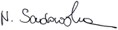 (Recruiting Manager): Noemi SadowskaDate of last review:  16/06/2020Person Specification  A=application  I=interview S=selection taskPerson Specification  A=application  I=interview S=selection taskSpecialist Knowledge/QualificationsRelevant qualification at undergraduate and postgraduate level in Communication Design, Service Design, Design for Social Innovation and Sustainability or equivalent experienceKnowledge and familiarity with design for social or environmental change methods, principles, and processes within culturally defined contexts Knowledge of theory and practice related to creating social and environmental changeWide ranging and relevant cultural and contextual knowledge and its application to design for social innovation and sustainable futuresKnowledge of social innovation and/or design for sustainable futures specific research in an academic environment (desirable) PhD or Higher level research degree (desirable)Teaching qualification (PG Cert or equivalent). (desirable)Fellowship of the Higher Education Academy (desirable)AAIIIAAATeachingExperience of teaching & assessment in a higher education environment with particular focus on postgraduate delivery (permanent, fractional, or hourly paid contract) Applies an inquiring, innovative, student-centred and reflexive approach to teachingConsiders equality, diversity and inclusivity in all aspects of teaching and assessmentShows commitment to understanding the range of students’ experiences within a course, in particular in supporting international student cohorts.AIIILeadership, management and teamworkCollaborates and works effectively within team and across different professional groups Works effectively and respectfully with a wide range of peopleAIResearch, Knowledge Exchange and Professional PracticeEvidence of research, knowledge exchange and/ or professional practice that contributes to the advancement of design for social innovation and sustainable futures, relevant to the goals of the Programme, College and UniversityEvidence of using contacts within subject peer group to develop partnerships or collaborationIAPlanning and managing resourcesPlans, prioritises and manages resources effectively to achieve objectivesICommunication SkillsCommunicates effectively orally and in writing, adapting the message for a diverse audience in an inclusive and accessible wayUses appropriate levels of IT skills to enable best use of available information and communication to support learning and organisational effectiveness as necessary for the post. AA